Конспект образовательной деятельности в старшей группе «В стране математике»ЦЕЛЬ: Создание  условия для развития логического мышления, сообразительности, внимания и продемонстрировать навыки комплексного применения математических представлений, знаний и способов действий умение практически их использовать посредством игры – путешествие игры «В стране математике»Задачи: Образовательные:Упражнять в составлении простых математических задач в пределах 9;Закреплять навык прямого счета, путем выстраивания числового ряда в прямом порядке;Закреплять представления детей о геометрических фигурах: умение различать такие геометрические фигуры как круг,  квадрат, прямоугольник, треугольник.Формировать мыслительные операции.Развивающие: 5.  Развивать умения считать и воспроизводить количество движений по образцу и заданному числу (в пределах 9);6. Развивать речь, умение аргументировать свои высказывания.Воспитательные: 7. Воспитывать самостоятельность, умение понимать учебную задачу и выполнять её самостоятельно.Оборудование и материал:   Доска; карточки с заданиями;  гуашь, влажные салфетки; экраны для работы в парах,  мячики для физминутки; числовые карточки от 1 до 9  (1комплект);  книжки - задачки.Ход образовательной деятельности:Приложение 1Приложение 3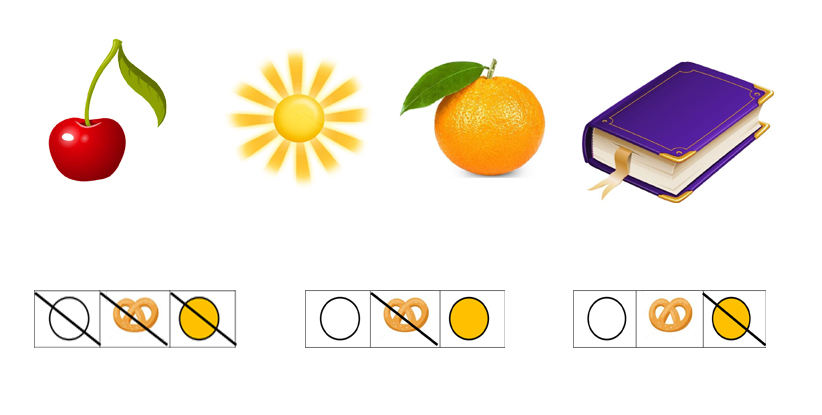 Организация рабочего пространстваДеятельность взрослогоДеятельность детейПсихолого- педагогические условия/задачиПриветствие гостейНа доске находятся цифры в порядковом счете. Одной цифры нет (5)Дружно за руки возьмемсяИ друг другу улыбнемся.Мы с вами сегодня находимся в стране математике. Скажите кто жители этой страны?Правильно – это цифры.Давайте вспомним порядковый счет.Как вы думаете, куда могла исчезнуть наша цифра? Давайте мы ее найдем. Дети встают в круг, и выполняют действия по текстуДети считают. Обращают внимание, что одной цифры нет (воспитатель помогает, если дети затрудняются)Условия для эмоционального благополучия; сплочение группы, настрой на совместную деятельностьОсновная часть:Основная часть:Основная часть:Основная часть:В группе расположены задания. Обратите внимание, в стране задания обозначены звездочками Нам нужно их, выполнить, давайте решим какое задание, мы будем выполнять первым. Дети решают, какое задание они выполняют первымПривлечение внимания к предстоящей совместной деятельности, мотивация на совместную деятельностьКарточки и геометрические фигуры. (Приложение 1)Задание 1«Будь внимателен» Я буду показывать вам карточку, а вы запоминаете. Когда я ее уберу, вы должны разложить геометрические фигуры на память. А теперь проверите друг друга.Молодцы справились с заданием. Отправляемся дальше.Дети на память  располагают геометрические фигуру, затем проверяют друг друга. Развивать память, внимание.Работа в парах. Прозрачные мольберты. Гуашь, влажные салфетки.Задание 2Для начала мы должны найти себе пару. Теперь   проходим на места и слушаем задание. Я буду загадывать загадки, а вы должны нарисовать ответ.  Нет углов у меня 
И похож на блюдце я, 
На тарелку и на крышку, 
На кольцо, на колесо. 
Кто же я такой, друзья? 
Назовите вы меня! Круг.Три вершины, 
Три угла, 
Три сторонки – 
Кто же я? Треугольник.Он давно знакомый мой,
Каждый угол в нем прямой,
Все четыре стороны 
Одинаковой длины. 
Вам его представить рад. 
А зовут его… квадрат.Он похожий на яйцо
Или на твое лицо.
Вот такая есть окружность - 
Очень странная наружность:
Круг приплюснутым стал.
Получился вдруг…. (овал).Растянули мы квадрат
И представили на взгляд,
На кого он стал похожим
Или с чем-то очень схожим?
Не кирпич, не треугольник -
Стал квадрат… (прямоугольник).Дети при помощи гуаши рисуют ответы. способствовать созданию условий для психологической разрядки детей, учить получать удовольствие от выполнения заданияМаленькие мячикиЗадание 3    Предлагаю детям в зять в руки мячики. Спрашиваю, на какую фигуру похож мяч? А на какого сказочного героя?  Если дети затрудняются то подвожу к тому что это – колобок.Предлагаю выбрать одного ребенка, который проведет минутку отдыха «Колобок»  ФизминуткаЖили – были дед и баба на поляне у рекиИ любили очень-очень на сметане колобки.(ходьба на месте).Хоть у бабки мало силыБабка тесто замесила(имитация замеса теста).Ну а маленькая внучкаКолобок катала в ручкеПолучился ровный, гладкийНе соленый и не сладкий (круговые движения рук).Мышка по полю бежала колобочек увидалаАх как пахнет колобочек Дайте мышке хоть кусочек(имитация что нюхают)С колобком забот не малоСкачет глупый, где попало(перекладывают мячик из рук в руку)Может в лес он укатится!Может съесть его лисица! Ну а мы свой колобочекИ запрячем под замочек.Выбирают одного желающего.Дети делают действия по текстуУсловия для двигательной активностиРабота за столами. Книжки -задачки. (Приложение 2)На столах лежат книжки задачки. Вам нужно выбрать одну и составить задачку.Ну что вам понравилось составлять самим задачи? Все справились с этим заданием? Молодцы! Отправляемся дальше?Дети выбирают книжки и составляют математические  задачи. Совместно проверяют правильность решения. Условия для самостоятельной деятельности, рассужденияРабота за столами.(Приложение 3)Вам нужно подобрать схему к предмету. Дети выполняют самостоятельно задания. Кто затрудняется момогаю.Условия для самостоятельной деятельностиНа доске расположены цифры в неправильном порядке . Ну, вот мы нашли нашу цифру пять. Нужно вернуть ее на место.  Дети собирают цифру пять, и устанавливают на свое место. Замечают, что цифры перепутаны. Исправляют ошибку.  Условия для самостоятельных действийИтог занятия:Итог занятия:Итог занятия:Итог занятия:Картинки с эмоциямиНаше занятие подошло к концу, давайте вспомним, какие задания мы с вами сегодня выполнили. Я вам предлагаю выбрать ту картинку с эмоциями, которая сейчас подходит для вашего настроения.  Но не торопитесь, подумайте понравилось ли вам занятие или нет. Может, что- то было трудным. Ответы детейПодведение итогов НОД, мотивирование на дружеские отношения